1.AMAÇ: Personelin enfekte ya da enfekte olmayan bir materyalle yaralanması sonrasında yapılacak takip ve tedavi işlemlerini belirleyerek, yaralanmalara bağlı kan yoluyla bulaşan enfeksiyonlardan personeli korumak ve oluşabilecek sekelleri önlemektir.2.KAPSAM: Hastanemizdeki tüm birimleri ve çalışanları kapsar.3.UYGULAMA:• Yaralanmaya maruz kalan kişi yöneticisine olay hakkında bilgi vermelidir.• Birim yöneticisi tarafından Çalışan Güvenliği Hemşiresi’ne, olay gece olmuşsa süpervizör hemşireye haber verilmelidir.• Yaralanma sonrası temas bölgesi su ve sabunla veya uygun bir antiseptikle yıkanmalıdır. Mukoza temaslarında temas bölgesinin bol su ile yıkanması yeterlidir.• Temas bölgesi sıkma, emme, kanatmaya çalışma vb. yöntemlerle kesinlikle travmatize edilmemelidir. Normal yara bakımı dışında ek bir önleme gerek yoktur.• Yaralanan personel tarafından “EN.FR.32 Kesici Delici Alet Yaralanma Bildirim Formu / Gİ.GB.SÇ.FR.03  Kan Ve Vücut Sıvılarının Sıçramasına Maruz Kalan Çalışan Bildirim Formu” doldurulmalıdır. Aynı forma kaynak ve personele ait tetkik sonuçları, personele yapılan müdahaleler hakkında bilgiler kaydedilmeli ve Çalışan Güvenliği Hemşiresi tarafından formlar arşivlenmelidir.• Takip gerektiren personel Çalışan Güvenliği Hemşiresi tarafından takip programına alınmalıdır.• Yaralanan personelin HBsAg, anti-HBs, anti-HCV, anti-HIV tetkiklerine, eğer kaynak biliniyorsa kaynağın HBsAg, anti-HCV, anti-HIV tetkiklerine bakılmalıdır.• Kaynak kişide HIV virüsü saptanması durumunda; yaralanan personel antiretroviral profilaksi uygulanması için, ilk müdahaleden hemen sonra Enfeksiyon Hastalıkları Kliniği olan ilgili kuruma sevk edilmelidir. Maruziyetten hemen sonra, 6. haftada, 3. ayda ve 6.  ayda Anti-HIV testi kontrolleri yapılmalıdır.• Kaynak kişide hepatit B virüsü saptanması durumunda;-Personelin hepatit B aşısı yoksa; ilk müdahale sonrası 24 saat içerisinde(en geç 7 gün içerisinde) hepatit B hiperimmunglobulin (HBIg) 0.06 ml/kg dozunda deltoid adale içine, eşzamanlı olarak hepatit B aşısı diğer kolda deltoid adale içine yapılmalı ve takiben 1. ve 6. aylarda aşı tekrarlanmalıdır.Aşı uygulaması 0, 1, 2 ve 12. ay şeklinde de yapılabilir.- Personelin 3 doz hepatit B aşısı varsa; anti-HBs titresine bakılmalı, yanıt yeterli (Anti-HBs≥ 10 mIU/ml) ise hepatit B’ye yönelik herhangi bir müdahale yapılmamalıdır. Yanıt yetersiz (Anti-HBs titresi < 10mIU/ml) ise HBIg 0.06 ml/kg ve hepatit B aşısı uygulanmalıdır.Personelin HBSAg pozitifliği varsa; pansuman dışında herhangi bir müdahaleye gerek yoktur.• Kaynak kişide hepatit C virüsü saptanması durumunda; uygulanacak genel kabul gören bir profilaktik tedavi yoktur. Maruziyetten hemen sonra, 6. hafta, 3. ve 6. ayda anti-HCV ve ALT bakılmalıdır.Erken tanı için maruziyetten 4-6 hafta sonra HCV-RNA bakılabilir. Anti- HCV pozitifliği saptanan personel, takip için Enfeksiyon Hastalıkları Kliniği olan ilgili kuruma sevk edilmelidir.• Kaynak bilinmiyorsa;-Hepatit B bulaş riski için;-Personel aşısızsa hepatit B aşı serisine başlanmalıdır.-Personel aşılı, ancak aşı yanıtı yetersizse ve kaynak yüksek risk taşıyorsa, HBsAg pozitif kaynak gibi işlem uygulanmalıdır.-Personelin aşı yanıtı bilinmiyorsa, Anti-HBs titresine bakılmalı, yanıt yeterli ise herhangi bir müdahale yapılmamalıdır. Yanıt yetersizse tek doz hepatit B aşısı uygulanmalıdır.-Hepatit C bulaş riski için; uygulanacak genel kabul gören bir profilaktik tedavi yoktur.Maruziyetten hemen sonra, 6. haftada, 3. ve 6. ayda anti-HCV ve ALT bakılmalıdır. Anti-HCV pozitifliği saptanan personel, takip için Enfeksiyon Hastalıkları Kliniği olan ilgili kuruma sevk edilmelidir.-HIV bulaş riski için; maruziyetten hemen sonra; 6. haftada, 3. ve 6. ayda anti-HIV testi kontrolleri yapılmalıdır.Anti-HIV pozitifliği saptanan personel, Enfeksiyon Hastalıkları Kliniği olan ilgili kuruma sevk edilmelidir.Delici-kesici alet yaralanması, çarpma, yanık vb. durumlarda aşağıda belirtildiği şekilde tetanoz profilaksisi uygulanmalıdır:1-Son 10 yıl içinde aşılanmış olanlar2- Son aşıdan 10 yıldan uzun süre geçmiş olanlar3- Daha önce aşılanmamışlarda• KKKA olan hastalarla temas sonrası uygulanması gereken korunma önlemleri:-Perkutan yaralanma olursa, iğnenin battığı yer sabun ve su ile yıkanarak antiseptik ile silinmelidir-Hastanın kan ve vücut sıvıları ile temas olması halinde, enfekte materyale maruz kalan bölge sabunlu su ile iyice yıkanmalıdır-Göze enfekte materyal sıçramış ise, göz temiz su ile iyice yıkanmalıdır .-Yaralanan personel Enfeksiyon Hastalıkları Kliniği olan ilgili kuruma sevk edilmelidir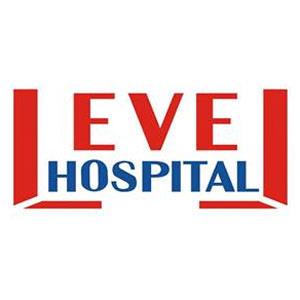 PERSONEL YARALANMALARI TAKİP TALİMATIDÖKÜMAN KODUEN.TL.24PERSONEL YARALANMALARI TAKİP TALİMATIYAYIN TARİHİ24.08.2016PERSONEL YARALANMALARI TAKİP TALİMATIREVİZYON TARİHİ02.01.2018PERSONEL YARALANMALARI TAKİP TALİMATIREVİZYON NO01PERSONEL YARALANMALARI TAKİP TALİMATISAYFA1/3PERSONEL YARALANMALARI TAKİP TALİMATIDÖKÜMAN KODUEN.TL.24PERSONEL YARALANMALARI TAKİP TALİMATIYAYIN TARİHİ24.08.2016PERSONEL YARALANMALARI TAKİP TALİMATIREVİZYON TARİHİ02.01.2018PERSONEL YARALANMALARI TAKİP TALİMATIREVİZYON NO01PERSONEL YARALANMALARI TAKİP TALİMATISAYFA2/3Hafif yaralanmaTetanoza yatkın yaralanma-Son 5 yıl içinde aşılanmışsa sadece yaratemizliği-Son 1 yıl içinde aşılanmışsa sadece yaratemizliği-Değilse yara temizliği + aşı-Değilse yara temizliği + aşıPERSONEL YARALANMALARI TAKİP TALİMATIDÖKÜMAN KODUEN.TL.24PERSONEL YARALANMALARI TAKİP TALİMATIYAYIN TARİHİ24.08.2016PERSONEL YARALANMALARI TAKİP TALİMATIREVİZYON TARİHİ02.01.2018PERSONEL YARALANMALARI TAKİP TALİMATIREVİZYON NO01PERSONEL YARALANMALARI TAKİP TALİMATISAYFA3/3Hafif yaralanmaTetanoza yatkın yaralanma-Yara temizliği ve aşı + 10 yılda bir rapel-Tetanoz	immunglobulin+aşı+yaratemizliği+10 yılda bir aşı rapeliHafif yaralanmaTetanoza yatkın yaralanma-Yara temizliği+aşı ve birer ay ara ile iki rapel+10 yılda bir rapel-Tetanoz	immunglobulin+aşı+yaratemizliği+birer ay ara ile iki rapel+10 yılda bir rapelHAZIRLAYANKONTROL EDENONAYLAYANPERFORMANS VE KALİTE BİRİMİBAŞHEKİM